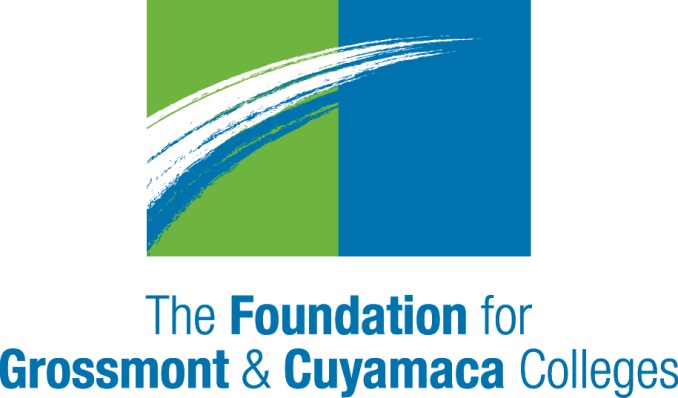 September 15, 2019TO:  	Career Education DeanFROM:  	Chito GutierrezRegional Strong Workforce Program Scope of WorkPlease complete the form attached with the details on your SWP Project Plan.  This will be used as a scope of work for the contract with your college.  This is also the information needed to submit a Strong Workforce Plan in the statewide system NOVAIf you have questions about this request, feel free to contact Mollie Smith at mollie.smith@gcccd.edu or 619 644-7815.  Regional Strong Workforce ProjectScope of WorkProject: Work-Based Learning Coordination Purpose of the Project:  The purpose of this project is to establish work-based learning (WBL) function at each college that will provide all students with a continuum of critical experiences and support to deepen classroom learning and facilitate employment. This RFA is specifically for the function of work-based learning coordination at each of the ten community colleges..Requested Scope of Work: Work-based learning facilitates classroom learning both academic and technical subjects, as well as supporting development of transferable 21st century employability skills.  It also provides direct exposure to workplaces which facilitates career exploration and visibility with employers, resulting in opportunities for employment.  This RFA is to support release time, overload, and/or stipends for faculty at each of the ten colleges to coordinate work-based learning (WBL), within the context of the work-based learning and job placement (WBL&JP) regional Strong Workforce Program implementation.  This is a two-year project to launch WBL coordination efforts and ensure sustainability through professional development and development of tools and processes that can support institutionalization of the functions and ongoing implementation. Functions will include:AssessmentIn the context of implementation of the WBL&JP Workgroup Action Plan, work with CE Deans and faculty and/or research staff at each college to assess the needs for work-based learning at each campus, including needs along the full continuum of WBL ranging from exploratory activities to internships and apprenticeships.DevelopmentWork with the WBL&JP Workgroup in establishing a widely accepted definition of work-based learning.Work with the WBL&JP Workgroup to help identify and adopt resources to facilitate implementation of WBL services at the regional colleges.Planning and Work Flow DevelopmentWith the WBL&JP Workgroup, establish a work flow, including: ongoing communications/marketing (with faculty and students); ongoing needs assessment (with faculty, CE staff, and students); coordination with job development (with DSNs or other developers of opportunities); placement functions (with students); coordination with the job placement case manager to facilitate transition of internships to jobs; and reporting, harnessing technology when available and as appropriate.  With the WBL&JP Workgroup and working closely with the Employer Engagement Workgroup, regional job developers, and Deputy Sector Navigators (DSNs), identify disciplines or occupational pathways to be targeted for work-based learning and/or craft another strategy that will facilitate a systematic and feasible approach in alignment with regional goals.ImplementationMaintain active communication with faculty and staff to stay apprised of WBL needs and requests.Work closely with the Employer Engagement Workgroup, regional job developers, and Deputy Sector Navigators (DSNs) to communicate college WBL needs and requests on behalf of faculty and students, and to stay apprised of available WBL opportunities.Communicate WBL opportunities to faculty and CE staff; work with faculty and CE staff to offer opportunities through their classes.Conduct outreach to specific deans and faculty based on regional Employer Engagement priorities and availability of opportunities.Work with CE staff to communicate the availability of opportunities to students directly.Manage WBL placement processes (both manually and online, as appropriate; see Technology implementation below). Collaborate with faculty and CE staff to support students in preparing for WBL, reflecting on their experiences, and planning for subsequent experiences, transfer, and employment.Promote quality in WBL by implementing and disseminating information about best practices. Ongoing regional collaborationWork with the WBL coordinators in other colleges to share learning and identify opportunities for developing regional experiences, such as regional industry tours or internships. Reporting and ImprovementWork with faculty and staff to obtain feedback and assessments from employers and students to inform program improvement.Manage reporting of results to deans, faculty, administrators and DSNs, as well as regional leadership through the WBL&JP Workgroup.On a quarterly basis, identify areas of improvement needed to support greater use of WBL as an instructional strategy, as well as a strategy to boost job placement outcomes.Professional DevelopmentWork with the WBL&JP Workgroup to provide PD to establish common understanding of WBL, quality in WBL practice, and strategies for embedding WBL into curriculum.Technology Implementation Work with the WBL&JP Technology Sub-group to implement technology solutions for WBL and job placement, including assisting with piloting, tracking pilot results, and making recommendations for system development and improvement.Which Task Force Recommendations does this meet?   2.  Student Success:  Improve CTE student program and outcomes. Regional Strong Workforce Implementation Recommendations:Applied and work based learningRigorous applied and work-based experiences for allApplied learning strategies integrated into courseworkContinuum of work-based learning for allEmbedded practice-based experiencesIndustry-informed projects to address transportation issuesRegional approachEngagement with the Workforce Development Council to identify regional employer resources by sectorCoordination with faculty to support and expand upon employer contactsAdequately resourced and coordinated employer engagementAssessment and measurementEmployment preparationComprehensive and coordinated employment preparation and job placementStaffing for employment preparation and job placement8.3 Tracking and dissemination of employment dataPLEASE COMPLETE THE SECTIONS BELOWDescription:Industry Sector:  All sectorsStart date: January 15, 2019End date:  December 15, 2021Lead Institution:  What needs motivate this project and how will the project address these needs?  Note, these needs will serve as the basis for the metrics proposed below. Target Population:What is your target population for the WBL component?  Who will you reach out to?Action PlanWhat are the major activities and outcomes? Please complete the following action plan with the timeline or due date.Investment Plan:Strong Workforce Metrics and leading Indicators that you expect to impact with this project, with Baseline & Baseline Year:Relevant Strong Workforce Metric (e.g. Number of students placed in jobs):Relevant Leading Indicators to Mark Progress toward Goals (e.g. Number of students participating in WBL; number of students completing resumés, etc.): Recommendations for Next Steps:  Please describe plans for ensuring institutionalization of the work after the end of this funding:  Responsible Person and Contact Information:Participating Institutions:Total budget: Up to $100,000 for two years for 1.0 FTE faculty member(s).  Budget Breakdown: Indirect is not permitted on this project.If you have questions about the grant or this request, feel free to contact me at cgutierrez@gcccd.edu or 619 644-7684.  Action PlanAction PlanAction PlanMajor Activities Timeline or Due DateMajor OutcomesObjectClassificationList of Budgeted ExpensesTotal   1000 Instructional Salaries2000Non-instructional Salaries3000Employee Benefits4000Supplies and materials5000Other Operating Expenses and Services6000Capital Outlay7000Other OutgoTotal Program CostsTotal Program CostsTotal Program Costs